《从技术专才走向管理精英》主办单位：一六八培训网 www.peixun168.com 上课时间：2022年11月17-18日 上海  11月24-25日 广州  12月16-17日 深圳参加对象：物业公司新任管理者课程费用：¥4680元/人（包含：培训费、培训教材、增值税发票、证书、茶歇）企业内训：此课程可以邀请我们的培训师到企业开展内训服务，欢迎来电咨询联系电话：O755-86154193  86154194    胡先生   林先生课程背景：因为你在某一领域、某一岗位表现优秀，被提升到一个管理者的位置上。作为企业的一名新晋主管，面临一个全新的管理岗位：你是否知道，过去你优秀专才的成功经验，往往正是你在新的管理岗位上成功实现角色蜕变的障碍!你是否知道你应如何转变过去的处事为人的方式，应该具备哪些必备的管理素养、理念和技能?你是否想了解自己的风格，从而使自己在未来的管理职业生涯中能更好地扬长补短?你是否知道每个人天生都有自己的思考、行事、沟通风格?本课程是从技术到管理的经理人成长的路线图，将帮助经理人快速有效的提升管理技能和领导力，使个人和团队的绩效都得以显著提升，为企业创造更大价值，并形成自己独特的管理风格。课程收益：1、了解技术人才与管理人才的差异，体验必要的思维转变；2、明确管理者的角色与职责，激发自我拓展的动力；3、转变工作方法，掌握管理技能，提高解决问题的能力和效率；4、了解自己，形成自己独特的管理风格，提升领导力；5、知人善任，创造组织良好的工作氛围，提升凝聚力。课程大纲：第一章、从技术走向管理的认知1、技术人员走向管理者的背景2、提问：从技术走向管理最大的困惑是什么？3、转型中常见的困惑4、管理者与技术人员特质区别5、转型的5大障碍强将手下无弱兵不打无准备的仗亲力亲为要求完美6、转型要学会“做人”做“高人”做“强人”做“好人”做“糊涂”人7、转型的十大对策第二章、从技术走向管理的角色定位1、技术型管理者的管理角色认知2、管理是让别人做事的艺术3、不称职技术型管理者的三种表现4、恪守技术型管理者的四项职业准则5、技术型管理者的五项任务6、技术型管理者360°管理作好下属的四项工作任务做好上司的四项工作任务做好同事的两项工作任务做好自己的两项工作任务7、技术型管理者转型中常见六大误区技术员型劳模型领主型官僚型传话筒型民意代表型8、本节案例实战演练：刚愎自用的领导负责任的下属第三章、新任经理绩效提升大法-目标与计划管理1、什么是目标2、什么是目标管理3、目标管理的五要素4、目标管理的实质是什么5、目标管理模式的优点1、目标管理的三大阶段2、目标管理的实施步骤3、目标管理过程的三个共同4、目标管理的程序是什么1、目标的制定方法目标制定方法计划制定方法2、制定目标的原则3、目标管理工具：“SMART”法“目标多权树法”“6W3H”法现场：案例演练1、目标实施中的监督检查流程2、目标实施中监督检查的方式3、目标实施中的有效沟通4、目标实施中的辅导5、目标实施中的修正1、目标评估前的准备工作2、针对评估指标进行评分3、与下属进行评估结果沟通的准备4、评估面谈的步骤是什么5、评估面谈的技巧6、评估面谈常见的问题与对策7、目标工作的改进方法第四章、新任经理人的高绩效团队构建1、案例导入-西游记的团队故事2、什么是团队3、团队与群体的区别4、什么是团队管理5、团队管理要素6、团队管理中存在的常见问题7、高效团队具备的特征8、高效团队构成的五大要素9、高效团队凝聚力打造第五章、新任经理人的360度沟通技巧一、沟通的障碍及解决方法1.	沟通视窗理论及其运用2.	把握沟通的时机3.	选择沟通的地点4.	沟通时的座位安排5.	沟通过程中常见的障碍6.	做一个受人欢迎的人7.	与交流对象进行调频8.	充分运用沟通的基本技能2、听——同理心倾听1.	“听”字的繁体写法2.	影响倾听的主观障碍3.	倾听主观障碍自我测评4.	环境特征及客观倾听障碍5.	克服倾听障碍注意的细节6.	倾听的五个层次7.	【案例分析】情景A、B8.	同理心倾听的含义9.	同理心倾听的技巧10.	完美倾听的“三部曲”11.	同理心倾听的经典话术12.	倾听技能自我测试评价13.	倾听习惯自我测试评价14.	有效倾听的12个技巧15.	有效倾听的20个要点3、应——积极的反馈1.	完整有效的沟通过程2.	反馈的两种类型3.	【讨论】这些情况是反馈吗？4.	积极反馈的功能5.	如何给予和接收反馈4、问——有效地询问1.	案例：冲在最前面的记者2.	有效的询问方式3.	提问游戏：封闭式提问演练4.	影片赏析：有效的开放式提问5.	有效询问的技巧6.	不利于收集信息的提问5、说——个性化表达1.	优秀表达的四个关键点2.	积极表达的语言技巧3.	解决问题的语句实例4.	表达不同意见的语句实例5.	面对异议时的表达技巧6.	音量、语速、语调的运用7.	理性的话题感性演绎8.	感性的话题理性升华9. 如何更好的有效赞美6、看——洞悉力1.	用心把握他人心态2.	建立思想数据库二、沟通中的非语言技巧 1、非语言沟通的重要性1.	沟通表达的三要素2.	非语言沟通的三种功能2、非语言沟通的运用技巧1.	肢体或行为语言的基本含义2.	微笑的妙用3.	眼睛会说话4.	不同手势的含义5.	握手的三种基本形态6.	沟通的环境和距离7.	课堂练习：无言的沟通8.	非语言沟通能力自我测评9.	需改进的非语言沟通习惯三、性格沟通1、性格的定义2、性格的产生3、判别自己和别人的性格4、各种性格特征1.和平型性格的优缺点2.活泼型性格的优缺点3.完美型性格的优缺点4.力量型性格的优缺点5、各种性格特征与沟通方式1.与和平型人沟通2.与活泼型人沟通3.与完美型人沟通4.与力量型人沟通四、与上司沟通1、与上司沟通的四大法则1.坦诚相待，主动沟通2.了解内心适度赞美3.尊重权威维护尊严4.注意场合，选择时机2、如何向上司请示汇报工作1.仔细聆听工作安排2.理解任务探讨任务3.拟定详细实施计划4.随时汇报工作进度5.事后及时总结汇报3、获得上司的赏识并不难1.做一个忠诚的人2.信任你的上司3.做上司的”知己”4.和上司成为朋友5.主动补台不拆台3、技巧性地说服你的上司1.设法了解上司的观点2.用数据和实例说话3.说话简单扼要，重点突出4.注意方式，不可顶撞5.充分准备，解决上司质疑6.角色置换，易位思考4、被上司批评怎么办5、与上司沟通解决棘手问题五、与下属沟通1、有效发布指令1.准确、完整地传达指令2.充分放权，调动下属积极性3.用词礼貌，避免命令口吻4.及时予以确认2、艺术地批评下属1.批评下属的原则2.批评下属的五大步骤3.艺术地批评下属方式4.批评下属的忌讳3、恰当处理下属的抱怨1.思想上要重视 2.倾听下属的抱怨 3.换位思考理解下属4.深入了解抱怨原因5.分析和处理抱怨6.及时反馈结果4、与下属沟通解决棘手问题1.如何处理下属间的矛盾2.如何与异性下属沟通六、与平级（跨部门、跨团队）沟通1、平级沟通的五个原则2、赢得平级同事的配合3、平级间的竞争不可避免4、如何化解平级间的矛盾5、与平级沟通解决棘手问题第六章、如何传：让下属跑起来——部署培育一、为什么要传帮带1、新老员工的心态2、什么是部属培育教导3、为什么要培育与教导部属二、怎样传员工绩效方程式=F（知、愿、能、行）1、培养下属的责任2、掌握培育的要点3、新近人员的教导4、工作教导的时机5、建立正确的工作指导6、塑造启发性坏境三、有效辅导六步骤1、案例：员工辅导2、管理者的成功帮助他人成长3、员工辅导的三种形式SD-员工自学Off JT—脱岗培训OJT—在岗辅导4、教练型领导的三项技能聆听—STAR技巧发问—ORID技巧反馈—积极性BIA反馈技巧和发展性BID反馈技巧5、在四种状况下员工辅导的方法下属请示时下属汇报时开会时发生问题时6、教练型辅导的前提：判断员工的状态7、衡量员工状态的两把尺子：能力和意愿8、根据员工的状态选择适合教练风格9、本节实战案例演练选择适合的教练风格 第七章、如何帮：绩效辅导与改善一、员工绩效低下原因剖析二、绩效管理系统与工具三、绩效管理生命线：绩效反馈1、通过绩效管理反馈需要解决的问题2、如何进行绩效面谈视频案例：因人而异四、升华：绩效改进1、员工绩效改进流程　　2、绩效改进方法3、制定绩效改进计划五、怎么带：成就下属成就自我1、诊断员工发展的四个层次练习：诊断员工的发展层次1）影响员工成熟度的两个因素2）员工发展的四个层次分析2、如何改进我们的领导风格？问题测试：领导风格的自我测试3、弹性使用四种不同的领导方式1.领导者的两种行为 讲师点评：你的领导风格的优缺点2.四种不同的领导方式3.对不同的人运用不同的领导方式 4.对相同的人运用不同的领导方式第八章、如何有效授权1、授权的层次有哪些2、有效授权的6步骤3、对部属授权的原则4、何种工作可授权5、如何养成授权习惯6、授权不足或授权太多各有什么危害7、如何养成授权习惯，如何防止员工反授权8、下属反授权10个方面与策略[案例讨论]李经理的工作授权第九章、如何激励下属1、团队员工的动机与激励原理2、掌握人的需求3、现代激励的五个重要理论4、马斯洛需求论在团队管理中的具体运用5、团队激励技巧十二招6、团队激励的四大（领导、制度、文化、员工）系统7、负激励对部属的利弊8、案例分享：管理者坚持原则与迁就的博弈9、团队激励的六个原则10、管理者常犯的5种激励错误[案例讨论]如何激励刘强完成任务第十章、如何管理问题员工1.你有这样的部属吗?2.功高盖主如何管3.有靠山的如何管4.标新立异的如何管5.闷葫芦老黄牛如何管6.挑剔爱发牢骚的如何管第十一章、情境领导力1、管理环境的不确定因素2、情境领导的定义3、面对上司和部属时的无奈情境4、常见管理情境测试5、处理情境问题的思考模式6、孙子兵法的运用7、大禹治水的启示8、处理情境问题的三步骤讲师简介：司创宇老师主要背景：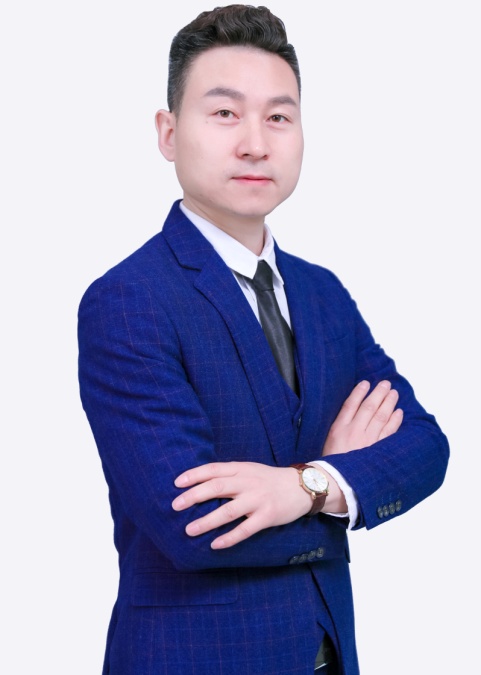 TTT培训师训练导师；PTT高级培训师资格认证；企业人才梯队建设咨询师；上百家企业内训师打造顾问；会销招商系统课程培训讲师；演讲口才与沟通技巧实战导师；团队综合管理与训练实战专家；《销售特种兵巅峰打造》创始人；《销售团队激活六个一》创始人；职业履历：现任上海环宇珠宝公司 董事长；曾任香港中原集团上海公司高级培训总监（华东区销售总监）；九年一线销售及管理岗位实战磨炼，具有丰富的销售技巧与管理经验！八年职业培训师授课锤炼，深刻掌握培训师从初级到高级的完美蜕变！2011年职业培训师至今：培训企业1000多家，学员上万名，满意度90%以上！授课风格：深入浅出、幽默风趣、见解独到，富有激情；善于运用多种培训方法，快速调动学员的参与性和积极性；丰富的实务经验与操作手法，使学员能即学即用，被誉为“具有震撼力和实效性的培训讲师”！课程特色：实战化：以实操真实案例为演练蓝本，确保课程实战落地。多元化：采用：理论讲解+小组讨论+互动游戏+案例分析+实战模拟+视频教学。模块化：模块化的设计，确保课程的严谨性、结构性与逻辑性。。进阶化：阶段性的课程安排，使学员循序渐进，快速转化学习效果。工具化：配有实战工具与方法，真正做到有“法”可依，有“具”可用。擅长课程：TTT系列课程：《TTT培训师培训（初）——授课技巧与呈现》《TTT培训师培训（中）——课程设计与制作》《TTT培训师培训（高）——课程开发与设计》《魅力演说-TTT演讲与口才训练》《岗位经验萃取与微课开发技巧》 营销系列课程：《销售特种兵巅峰打造》《大客户销售天龙八部》《销售人员心态激励》《销售沟通与谈判技巧》 《狼性销售技能提升训练》《销售团队激活六个一》    《引爆核能量-销讲演说密码》综合管理系列课程：《360°管理沟通艺术》《部署培育、授权和领导》《高效时间管理》《教练型领导力》《夸部门管理沟通艺术》《目标管理与计划执行》《时间管理与工作效能提升》《团队执行兵法》《新生代员工管理与素养提升》《中基层层干部管理技能提升》部分客户：正泰电气、华建集团、方太集团、红星美凯龙、西班牙XPT集团、上海隆丰汽车部件、昆山振宏电子机械、浙江德意厨具、江苏法尔胜光通、上海其祥电脑系统工程、上海水晶石数字技术、苏州戴乐克工业锁具、上海高信化玻、传发模特衣架、上海飘蕾女装、美资嘉吉饲料、上海保禄集团、上海麦迪睿医疗、上海和和热熔胶、中誉汽车、杉杉投资、上海马克华菲、江苏苏美达、嘉迪安医疗器械、上海兰生、威廉金属材料、宁波蜗牛锻造、九州阳光传媒、惠州和诚信息技术、联邦家私、南海坚美铝型材厂、威特电梯部件、上海勿忘我贸易、杭州原华贸易、连云港杜钟氨纶、上海皇冠包装、信益陶瓷、泰丰箱包、德华集团、宁波宜科科技、国营海安机械总厂、 宝钢集团、南京仪机、上海公元建材、永发集团、中凯集团、凯泉集团、苏宁电器、上海万象汽车、上海友邦电气、上海尊贵电器、大唐电信等等。培训剪影：《从技术专才走向管理精英》报名回执填好下表后传真至0755-86154195/ 021-51012039（此表复印有效）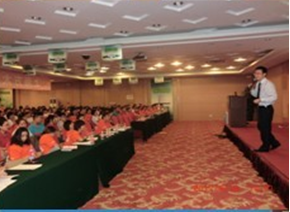 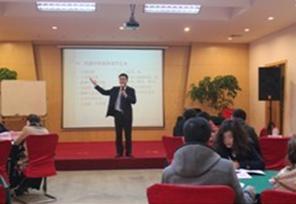 方太集团《引爆核能量-销讲密码》西班牙XPT集团《内训师课程呈现》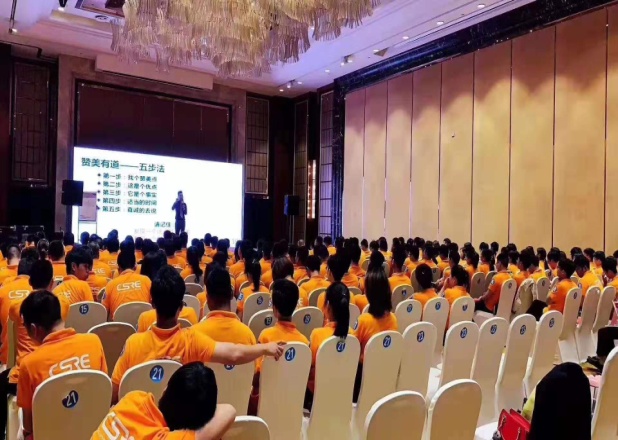 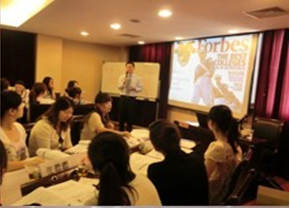 红星美凯龙《360度管理沟通技巧》大和热磁《团队管理巅峰打造》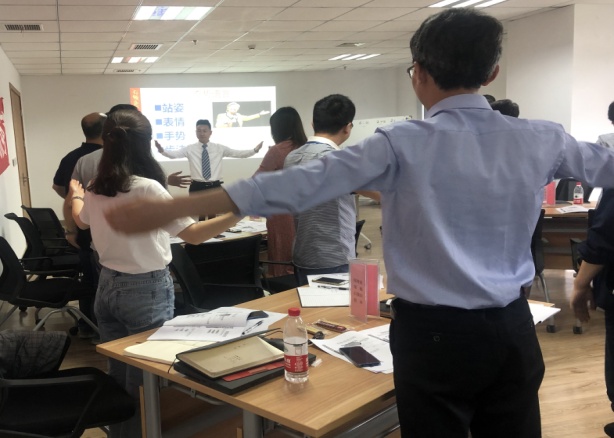 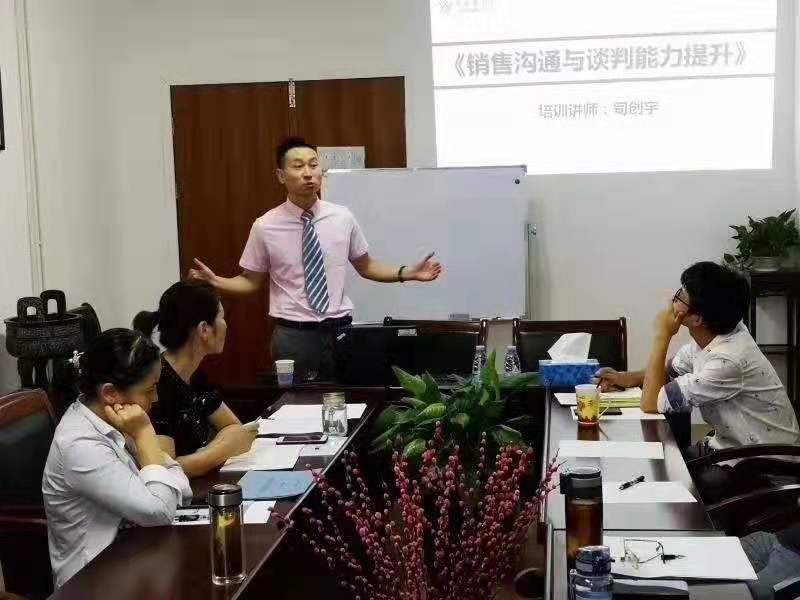 明恒动力《TTT培训师培训》双良集团《销售沟通与谈判》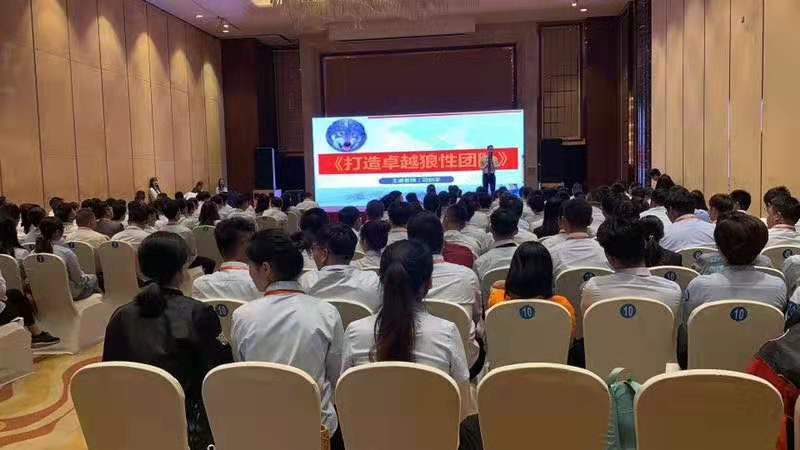 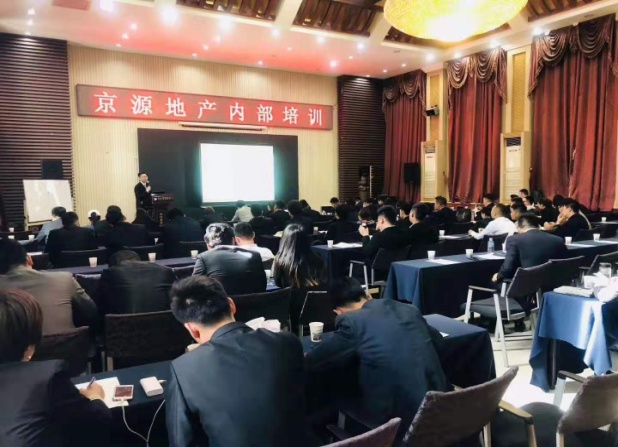 创时集团《卓越狼性团队打造》京源地产《卓越销售技能提升》单位名称发票抬头发票内容：□1、咨询费 □2、会务费发票内容：□1、咨询费 □2、会务费公司地址联系人电话手机手机职务传真E-mailE-mail参加学员名单姓名职务手 机E-mailE-mailE-mail参加学员名单参加学员名单参加学员名单参加学员名单参会人数：_________人，费用合计：_________元； 付款方式：□ 转帐 □ 现金发票类别： □ 增值税普通发票  □ 增值税专用发票（需提供一般纳税人开票资料）参会人数：_________人，费用合计：_________元； 付款方式：□ 转帐 □ 现金发票类别： □ 增值税普通发票  □ 增值税专用发票（需提供一般纳税人开票资料）参会人数：_________人，费用合计：_________元； 付款方式：□ 转帐 □ 现金发票类别： □ 增值税普通发票  □ 增值税专用发票（需提供一般纳税人开票资料）参会人数：_________人，费用合计：_________元； 付款方式：□ 转帐 □ 现金发票类别： □ 增值税普通发票  □ 增值税专用发票（需提供一般纳税人开票资料）参会人数：_________人，费用合计：_________元； 付款方式：□ 转帐 □ 现金发票类别： □ 增值税普通发票  □ 增值税专用发票（需提供一般纳税人开票资料）参会人数：_________人，费用合计：_________元； 付款方式：□ 转帐 □ 现金发票类别： □ 增值税普通发票  □ 增值税专用发票（需提供一般纳税人开票资料）参会人数：_________人，费用合计：_________元； 付款方式：□ 转帐 □ 现金发票类别： □ 增值税普通发票  □ 增值税专用发票（需提供一般纳税人开票资料）